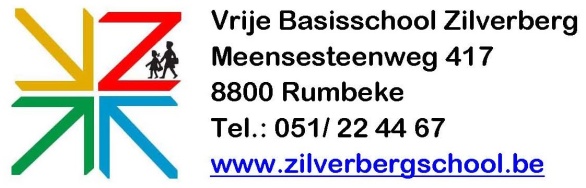 beste oudersgraag geef ik u  wat info voor volgend schooljaarklassen:we voorzien 2 klassen voor L12 klassen voor K2-3klasgroepen:worden door het team samen gesteld en klaslijsten zijn beschikbaar tegen de welkomnamiddag:  vrijdag 27 augustus – tussen 15:00 en 18:00 allen hartelijk welkom. (*)facultatieve vrije dagen:vrijdag 12 novembermaandag 7 februaripedagogische werkdagen:maandag 4 oktobernog 2 halve dagen ‘onder voorbehoud’, info volgt. mvg,directie Ann(*) onder voorbehoud van nog te nemen coronamaatregelen.Aan alle leerlingen (lager) en ook jullie als ouders een goede proevenperiode gewenst!